Sierra College Public Safety Training Strong Workforce Program MetricsSierra College Fire Academy (213350)61% Attained a Living Wage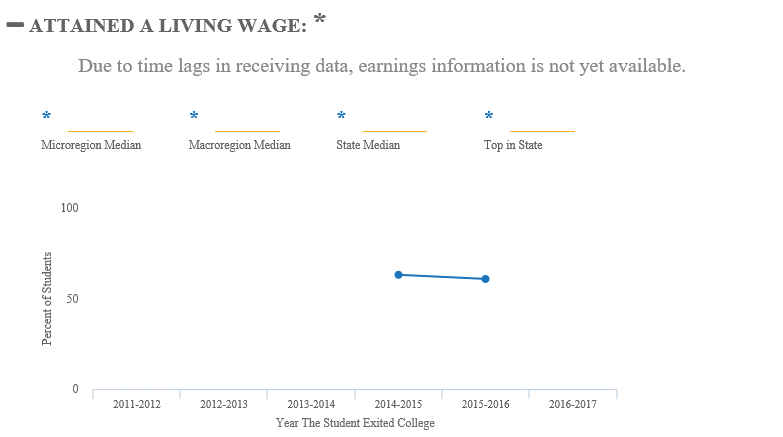 Sierra College Fire Academy  (213350)80% Employed in the Fourth Fiscal Quarter after Exit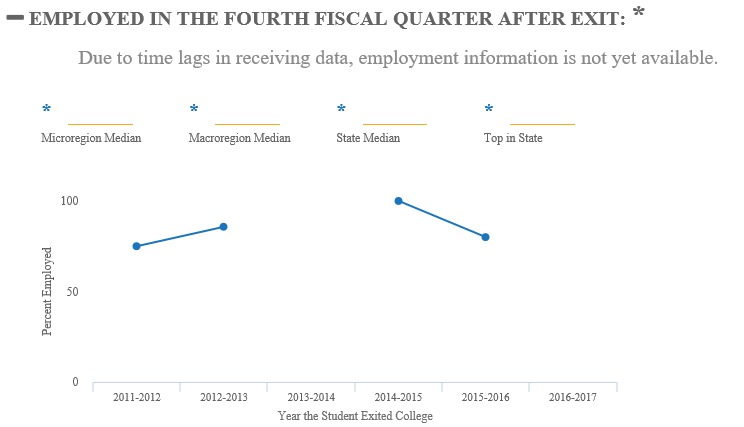 Sierra College Fire Technology (213300)82% Attained a Living Wage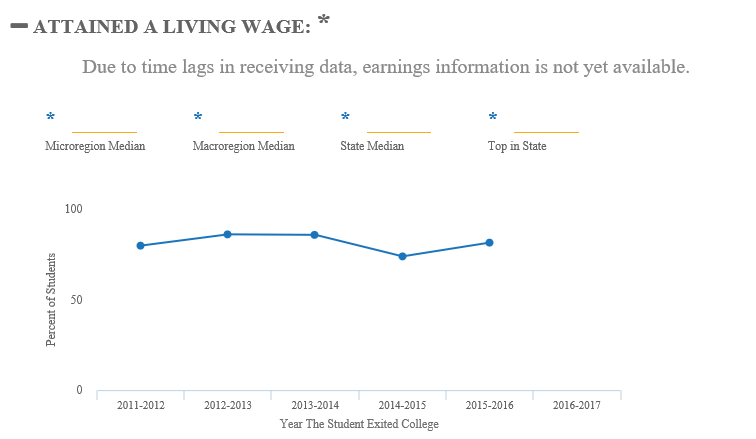 Sierra College Fire Technology (213300)89% Employed in the Fourth Fiscal Quarter after Exit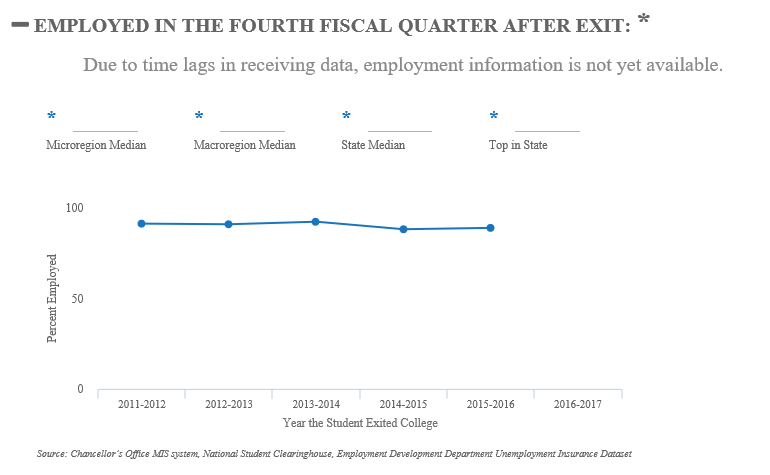 Earnings:  Fire Technology (2133)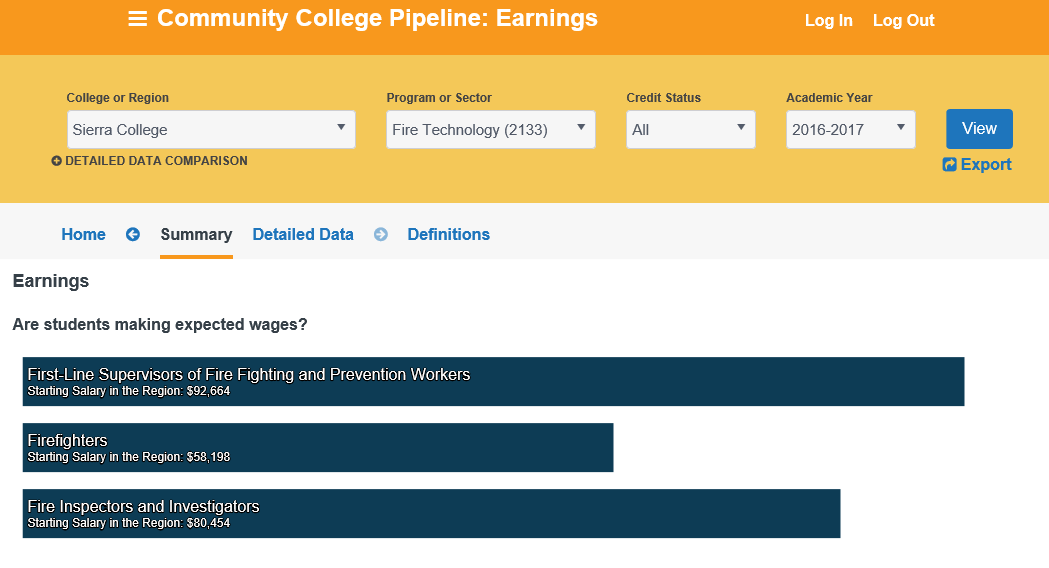 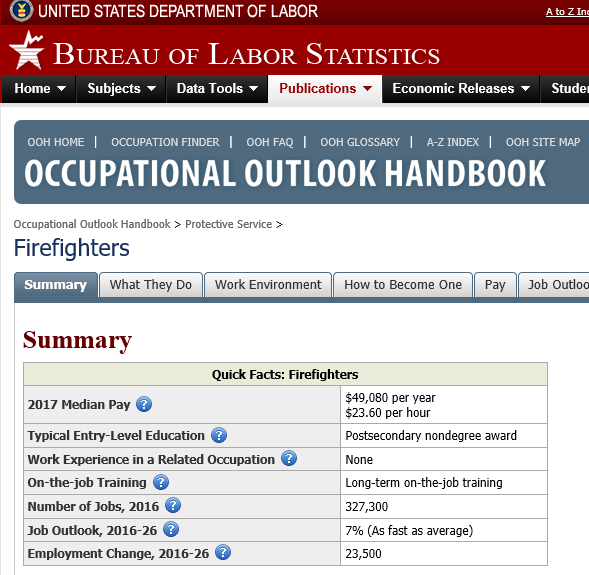 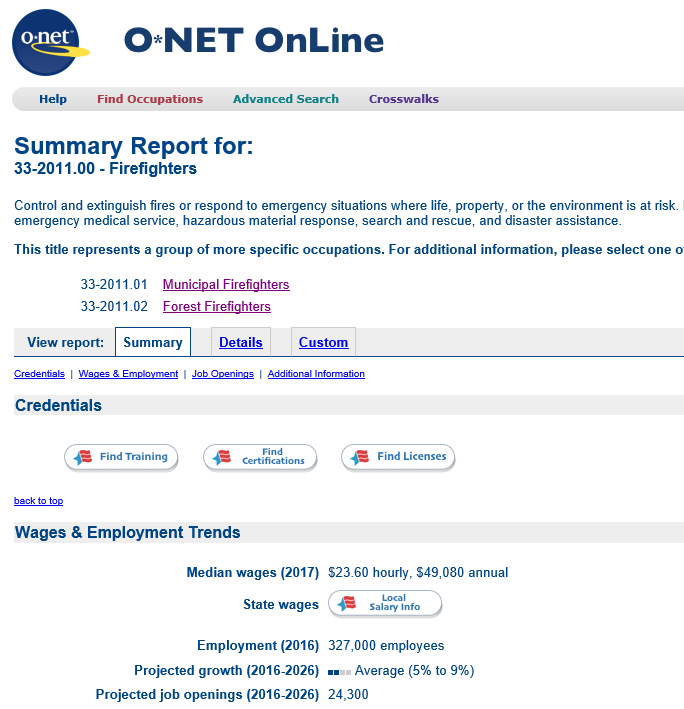 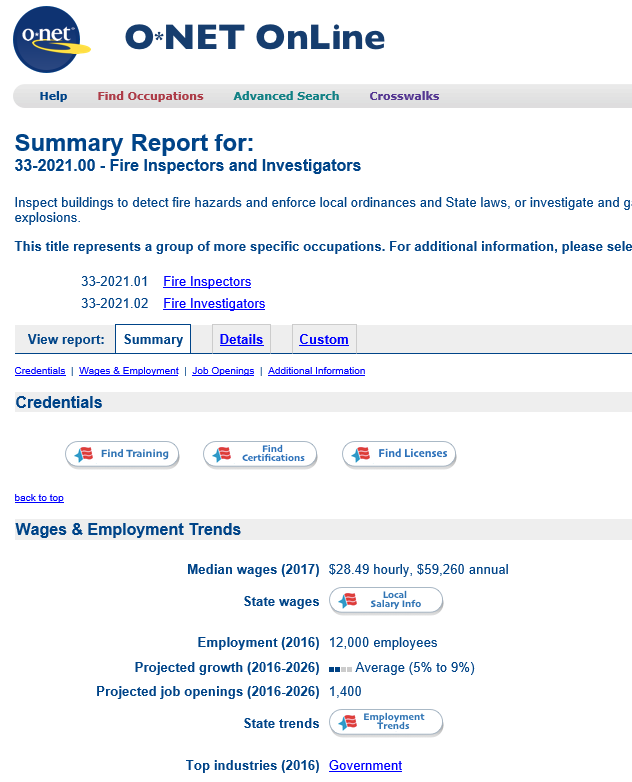 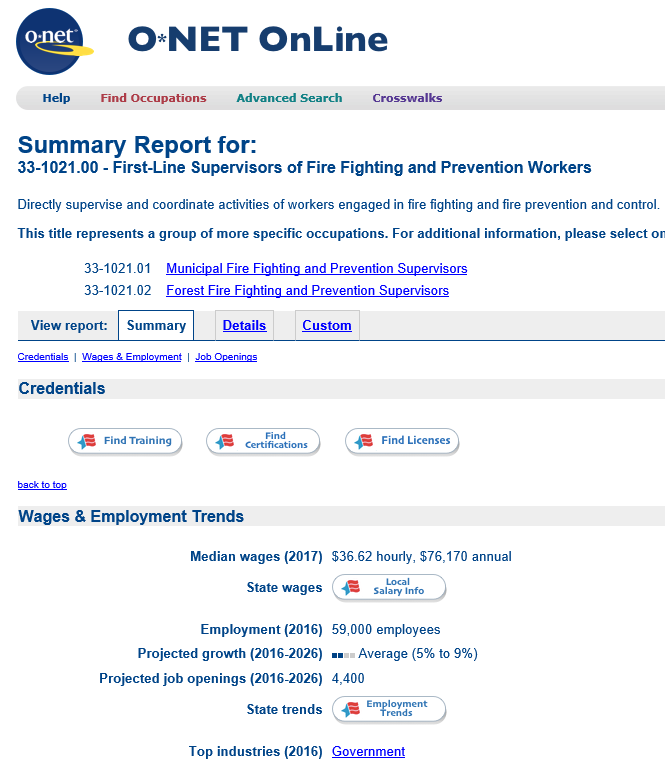 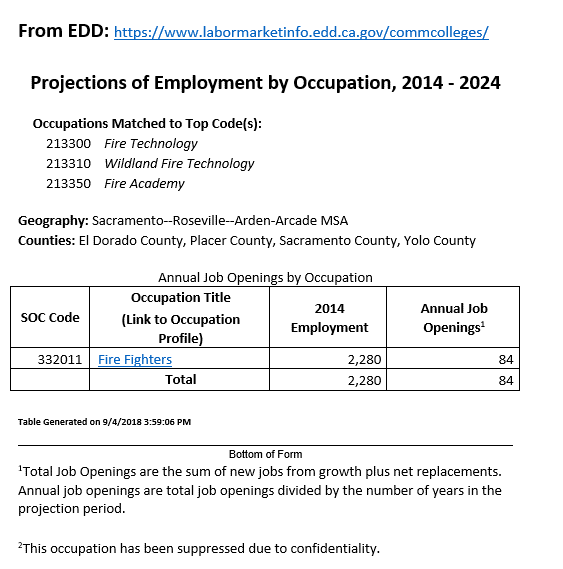 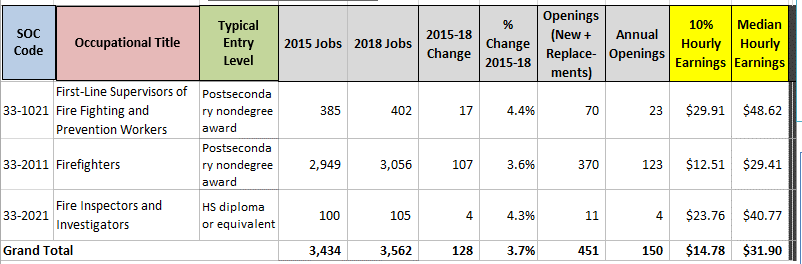 